Money  2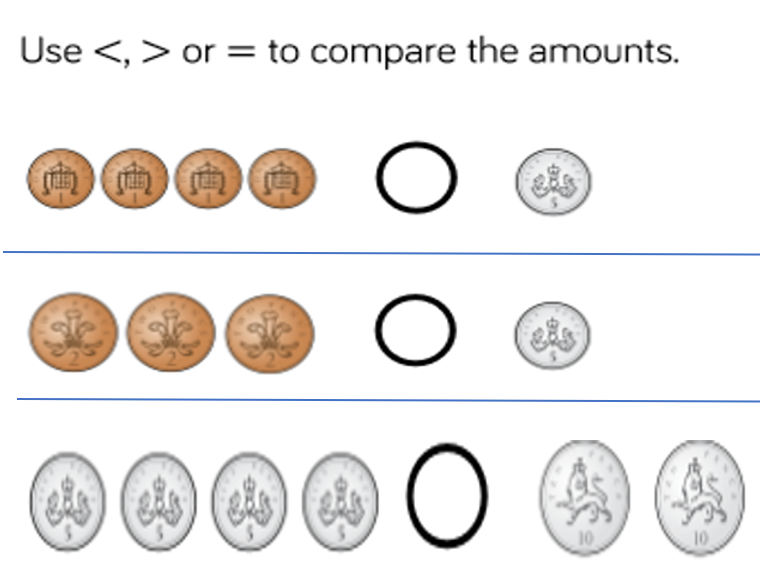 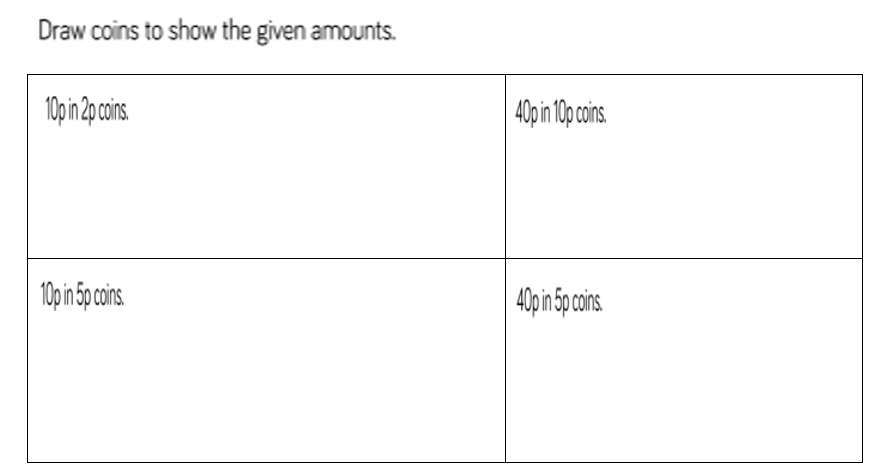 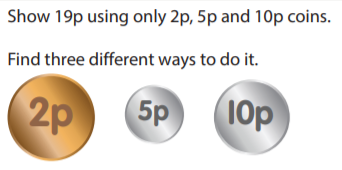 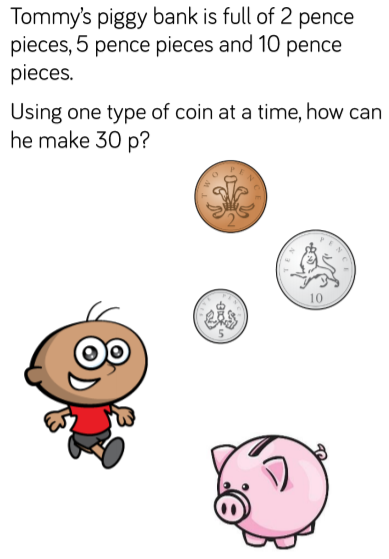 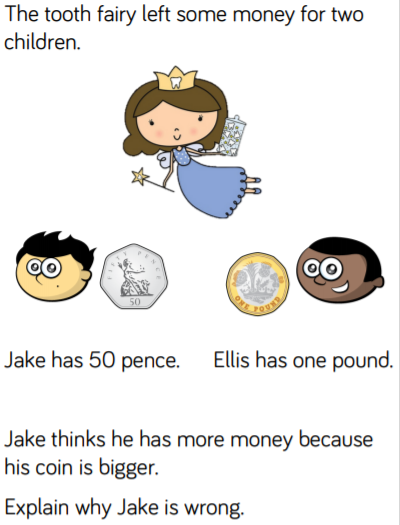 